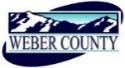 PUBLIC NOTICE is hereby given that the Board of Commissioners of Weber County, Utah will hold a regular commission meeting in the Commission Chambers of the Weber Center, 2380 Washington Boulevard, Ogden, Utah, commencing at 10:00 a.m. on Tuesday, the 21st day of November, 2017.   The agenda for the meeting consists of the following: A.	Welcome – Commissioner EbertB. 	Invocation – Zachary DammC.	Pledge of Allegiance – Ronda KippenD.	Thought of the Day – Commissioner EbertE.	Presentation		Presentation from Weber State Political Science Department on the results of a semester long 	special project on improvements to the election process in Utah.		Presenter: Dr. Gary JohnsonF.	Consent Items 	1.	Request for approval of warrants #1262-1271 and #422895-423129 in the amount of 	$1,923,033.01.	2.	Request for approval of purchase orders in the amount of $48,936.52.	3.	Request for approval of minutes for the meetings held on November 7 and 14, 2017.	4.	Request for approval of a new business license.	5.	Request for approval to declare part of Parcel Number 15-076-0049 as surplus property.	6.	Request from the Weber County Library for approval to surplus a Postage Machine.	7.	Request for approval to set the date of November 28, 2017 at 6:00 p.m. for a public hearing to 	receive public comments on the Weber County 2018 Tentative Budget.	G.	Action Items 	1.	Request for approval to sell surplus real property (Parcel Numbers 04-044-0017 and 04-044-	0018).		Presenter: Sean Wilkinson	2.	Request for approval of a contract by and between Weber County and Spiker's High School 	Rodeo Association to hold the Spiker's High School Rodeo at the Golden Spike Event Center.		Presenter: Duncan Olsen	3.	Discussion and/or action on a request for final approval of Fall Widow Subdivision Phase 2 	including the acceptance of a one year warranty bond in the amount of $4,758.33.		Presenter: Ronda Kippen		4.	Request for approval for Western Weber Park District 2018 tax rate.		Presenter: Kathy VernieuwH.	Public Comments (Please limit comments to 3 minutes)I.        AdjournCERTIFICATE OF POSTINGThe undersigned duly appointed Administrative Assistant in the County Commission Office does hereby certify that the about Notice and Agenda were posted as required by law this 17th day of November 2017.							___________________________							Shelly HalacyIn compliance with the Americans with Disabilities Act, persons needing auxiliary services for these meetings should call the Weber County Commission Office at 801-399-8406 at least 24 hours prior to the meeting. This meeting is streamed live. (To see attached documents online: http://www.webercountyutah.gov/Transparency/commission_meetings.php, click on highlighted words)                   